       Plan pracy dydaktyczno – wychowawczej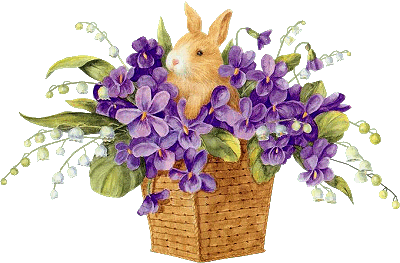 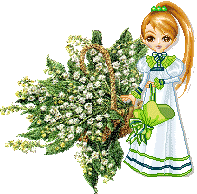                          dla dzieci 5 - letnich                                                    Maj                                  18.05.2020 - 22.05.2020„Emocje” – diagram, wprowadzenie do tematu zajęć, doskonalenie analizy słuchowej wyrazów. „Zgadnij” – odgadywanie emocji jedynie po mimice, opisywanie cech charakterystycznych.„Emocje na twarzy” – rozpoznawanie emocji po wyrazie twarzy, zabawa dydaktyczna z wykorzystaniem KP4.19b.„Miłe czy nie?” – podział na emocje pozytywne i negatywne (miłe i niemiłe).„Emocjonalny autoportret” – zajęcia plastyczne. „Druga połówka” – utrwalenie nazw emocji oraz ich zapisu, praca z KP4.19a.„Zabawa w silnego i słabego” – zabawa inspirowana metodą W. Sherborne.„Przedszkolne emocje” – praca z KP4.20b, rozpoznawanie emocji innych na podstawie opowieści i ilustracji, dostrzeganie związków przyczynowo – skutkowych.Zły humorek – wysłuchanie wiersza D. Gellner, swobodne wypowiedzi dzieci.„Uczuciowa kostka” – klasyfikowanie emocji.„Moje emocje” – rozpoznawanie własnych emocji i podawanie ich nazw.„Chmurka” – praca plastyczna techniką kolażu.Praca z KP4.20a – doskonalenie umiejętności nazywania uczuć.Zestaw ćwiczeń gimnastycznych – równoważenie sił układu mięśniowego„Smutek” – omówienie pracy plastycznej z poprzedniego dnia. „Gdy mi smutno, gdy mi źle”- giełda pomysłów.„Co się ze mną dzieje?” – próba odpowiedzi na pytanie, co się dzieje w naszym organizmie, gdy jest nam smutno. Wysłuchanie piosenki „Piosenka o beksie”.„Łzy” – swobodne wypowiedzi dzieci na temat tego, po co są łzy i skąd się biorą.Informacja dla Rodzica:„Co to znaczy?” – zabawy językowe.„Rozśmieszamy płaczącego” – praca plastyczna.Złość – rozmowa na podstawie opowiadania R. Piątkowskiej pod tym samym tytułem.„Dobre i złe” – klasyfikowanie sposobów radzenia sobie ze złością na dobre i złe.Praca z KP4.21a – doskonalenie umiejętności dostrzegania pozytywnych                                i negatywnych sposobów wyrażania uczuć, rozwijanie zdolności grafomotorycznych.Blok zajęć o emocjach – gniew.„Schowaj gniew” – zabawa doskonaląca spostrzegawczość.„Zagniewana mina” – rysowanie w mące.„Co czuł bohater?” – określanie odczuć bohaterów bajek i innych historii znanych dzieciom. „Diagram” – doskonalenie analizy słuchowej wyrazów.„Empatia” – wyjaśnienie pojęcia.„Jak mogę pomóc?” – zabawa dydaktyczna, rozbudzanie empatii.„Album emocji” – praca plastyczna.„Komiks” – praca z KP4.21b, ćwiczenia w czytaniu.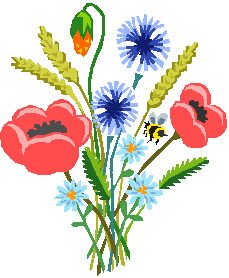 